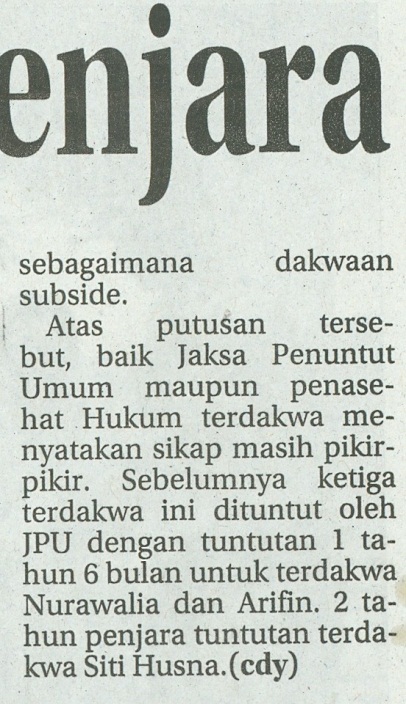 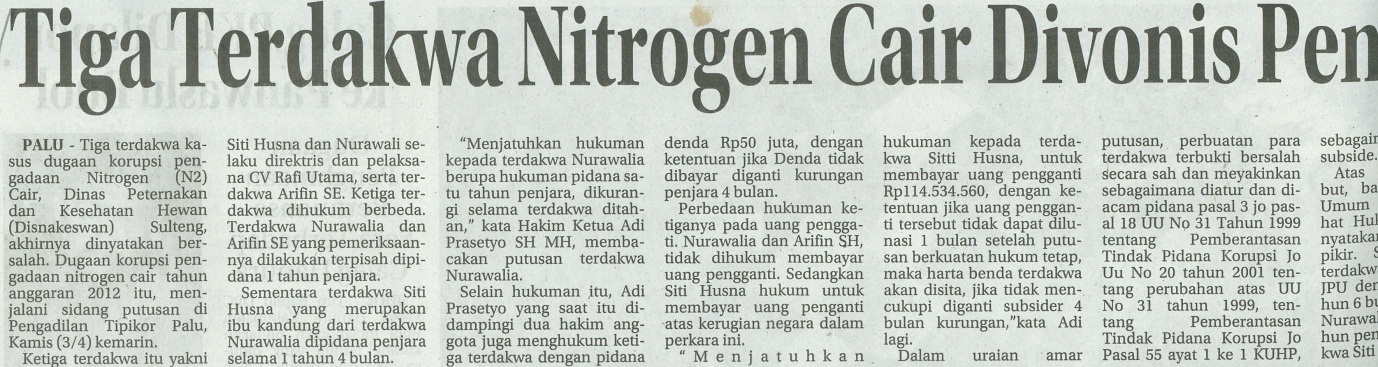 Harian    	:Radar SultengKasubaudSulteng IHari, tanggal:Jumat,4 April 2014KasubaudSulteng IKeterangan:Halaman 21, Kolom 01-07KasubaudSulteng IEntitas:Kota PaluKasubaudSulteng I